TOREK, 24. 3. 2020ODS 8. CČas res ni najbolj prijazen, a vseeno smo lahko prijazni drug do drugega. Ker se ne moremo srečevati v živo, sem se odločila, da današnjo uro ODS vseeno namenimo druženju.Verjamem, da ste že sami našli način, da ste v stiku s sošolci. Danes pa imam za vas poseben izziv! V spodnji tabeli modro polje označuje pošiljatelja, roza polje pa prejemnika (Emma piše Niki, Ema Karolini, Špela Emi …) Razumljivo?Tisti v modrem polju pošlje svojemu sošolcu “igrico kratkočasnico”. To je igrica, v kateri se mora vsak odgovor začeti s prvo črko v tvojem imenu. Na primer Emma bo poslala Niki odgovore, ki se bodo začeli na črko E, Zala Matiju odgovore, ki se bodo začeli na črko Z …IGRICA KRATKOČASNICAIme : 
Žival: 
Barva: 
Pijača: 
Jed: 
Mesto: 
Država: 
Reka: 
Obleka: 
Poklic: 
Hobi: In kako boš to stroril(a)? Hmm… Znajdi se . Lahko sošolcu pošlješ e-sporočilo, MMS, ga pokličeš, se povežeš z njim preko družabnih omrežij (MSN, Viber, Instagram …), opraviš videoklic … Možnosti je nešteto.Da pa bom vedela, da je bila naloga res opravljena, naj mi vsak od vas pošlje sporočilo, ki ga je dobil od svojega sošolca. Vaša sporočila čakam na barbara.ahacic@oskoroskabela.siNalogo moraš opraviti do petka. Tabela: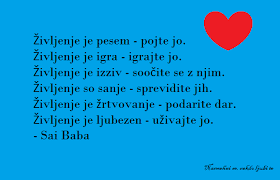 EMMANIKAEMAKAROLINA ŠPELAEMASARAMATEVŽ K.NIAMATEVŽ P.P.ZALAMATIJABARBARA ANAKAROLINALUKAMATEVŽ D.MATEVŽ Š.MATEVŽ Š.JAKAMATEVŽ P.P.ELDARMATEVŽ K.NIAERAZEMSVITELDARBARBARAMATIJAMATEVŽ D.SVITANELANELEMMAJAKASARALUKAŠPELAANANIKAZALAERAZEM